VÝKAZ ZISKU A ZTRÁTYVÝKAZ ZISKU A ZTRÁTY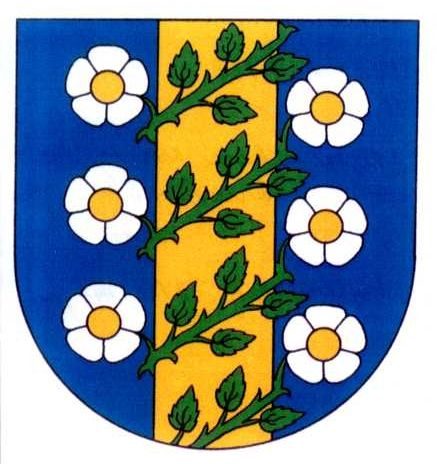 územní samosprávné celky, svazky obcí, regionální rady regionu soudržnostiúzemní samosprávné celky, svazky obcí, regionální rady regionu soudržnosti(v Kč, s přesností na dvě desetinná místa)(v Kč, s přesností na dvě desetinná místa)Období:12 / 2017IČO:00261858Název:Obec Droužkovice Sestavená k rozvahovému dni 31. prosinci 2017Sestavená k rozvahovému dni 31. prosinci 2017Sestavená k rozvahovému dni 31. prosinci 2017Sestavená k rozvahovému dni 31. prosinci 2017Sestavená k rozvahovému dni 31. prosinci 2017Sestavená k rozvahovému dni 31. prosinci 2017Sestavená k rozvahovému dni 31. prosinci 2017Sestavená k rozvahovému dni 31. prosinci 2017Sídlo účetní jednotkySídlo účetní jednotkySídlo účetní jednotkySídlo účetní jednotkyMísto podnikáníMísto podnikáníMísto podnikáníMísto podnikáníulice, č.p.Rudé Armády č.p. 80Rudé Armády č.p. 80ulice, č.p.obecDroužkoviceDroužkoviceobecPSČ, pošta431 44  Droužkovice431 44  DroužkovicePSČ, poštaÚdaje o organizaciÚdaje o organizaciÚdaje o organizaciÚdaje o organizaciPředmět podnikáníPředmět podnikáníPředmět podnikáníPředmět podnikáníidentifikační číslo0026185800261858hlavní činnostvýkon samosprávyvýkon samosprávyprávní formarozpočtová organizacerozpočtová organizacevedlejší činnostzřizovatelCZ-NACEKontaktní údajeKontaktní údajeKontaktní údajeKontaktní údajeRazítko účetní jednotky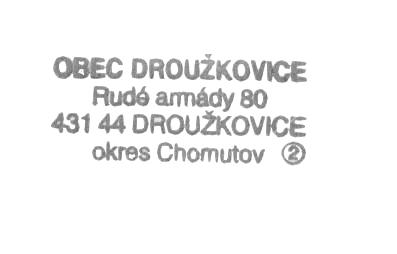 Razítko účetní jednotkyRazítko účetní jednotkyRazítko účetní jednotkytelefon474 668 117474 668 117474 668 117fax474 668 117474 668 117474 668 117e-mailou.drouzkovice@volny.czou.drouzkovice@volny.czou.drouzkovice@volny.czWWW stránkywww.drouzkovice.czwww.drouzkovice.czwww.drouzkovice.czOsoba odpovědná za účetnictví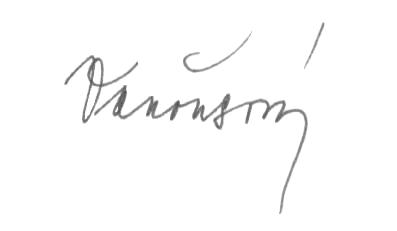 Osoba odpovědná za účetnictvíOsoba odpovědná za účetnictvíOsoba odpovědná za účetnictvíStatutární zástupce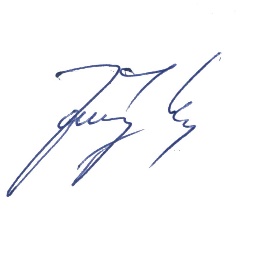 Statutární zástupceStatutární zástupceStatutární zástupceRenata VaňousováRenata VaňousováRenata Vaňousovástarosta - Milan Živnýstarosta - Milan Živnýstarosta - Milan ŽivnýPodpisový záznam osoby odpovědné za správnost údajůPodpisový záznam osoby odpovědné za správnost údajůPodpisový záznam statutárního orgánuPodpisový záznam statutárního orgánuOkamžik sestavení (datum, čas): 24.05.2018, 9h20m10sOkamžik sestavení (datum, čas): 24.05.2018, 9h20m10sOkamžik sestavení (datum, čas): 24.05.2018, 9h20m10sOkamžik sestavení (datum, čas): 24.05.2018, 9h20m10sOkamžik sestavení (datum, čas): 24.05.2018, 9h20m10sOkamžik sestavení (datum, čas): 24.05.2018, 9h20m10sOkamžik sestavení (datum, čas): 24.05.2018, 9h20m10sOkamžik sestavení (datum, čas): 24.05.2018, 9h20m10sČísloSyntetickýBěžné obdobíBěžné obdobíMinulé obdobíMinulé obdobípoložkyNázev položkyúčetHlavní činnostHospodářská činnostHlavní činnostHospodářská činnost1234A.A.Náklady celkem16 252 906,71 12 578 717,03 I.I.Náklady z činnosti14 864 204,71 11 227 723,03 1.1.1.Spotřeba materiálu501436 388,61 403 980,34 2.2.2.Spotřeba energie502568 044,02 493 252,62 3.3.3.Spotřeba jiných neskladovatelných dodávek5034.4.4.Prodané zboží5045.5.5.Aktivace dlouhodobého majetku5066.6.6.Aktivace oběžného majetku5077.7.7.Změna stavu zásob vlastní výroby5088.8.8.Opravy a udržování5112 579 670,29 714 781,28 9.9.9.Cestovné512130,00 2 690,00 10.10.10.Náklady na reprezentaci51382 153,00 69 615,40 11.11.11.Aktivace vnitroorganizačních služeb51612.12.12.Ostatní služby5184 145 539,69 2 725 930,29 13.13.13.Mzdové náklady5212 712 548,00 2 583 597,00 14.14.14.Zákonné sociální pojištění524765 307,00 774 057,00 15.15.15.Jiné sociální pojištění5259 039,00 9 701,00 16.16.16.Zákonné sociální náklady52717.17.17.Jiné sociální náklady52818.18.18.Daň silniční53119.19.19.Daň z nemovitostí532146,00 20.20.20.Jiné daně a poplatky5383 445,00 22.22.22.Smluvní pokuty a úroky z prodlení54123.23.23.Jiné pokuty a penále54224.24.24.Dary a jiná bezúplatná předání54370 551,00 44 970,00 25.25.25.Prodaný materiál54426.26.26.Manka a škody54727.27.27.Tvorba fondů54828.28.28.Odpisy dlouhodobého majetku5512 946 734,80 2 780 299,00 29.29.29.Prodaný dlouhodobý nehmotný majetek55230.30.30.Prodaný dlouhodobý hmotný majetek55331.31.31.Prodané pozemky554930,00 3 790,00 32.32.32.Tvorba a zúčtování rezerv55533.33.33.Tvorba a zúčtování opravných položek55613 691,20 6 560,90-34.34.34.Náklady z vyřazených pohledávek55735.35.35.Náklady z drobného dlouhodobého majetku558421 909,10 348 531,00 36.36.36.Ostatní náklady z činnosti549111 423,00 275 644,00 II.II.Finanční náklady1.1.1.Prodané cenné papíry a podíly5612.2.2.Úroky5623.3.3.Kurzové ztráty5634.4.4.Náklady z přecenění reálnou hodnotou5645.5.5.Ostatní finanční náklady569III.III.Náklady na transfery767 602,00 757 804,00 2.2.2.Náklady vybraných místních vládních institucí na transfery572767 602,00 757 804,00 V.V.Daň z příjmů621 100,00 593 190,00 1.1.1.Daň z příjmů591618 640,00 593 000,00 2.2.2.Dodatečné odvody daně z příjmů5952 460,00 190,00 B.B.Výnosy celkem14 899 247,59 14 860 858,57 I.I.Výnosy z činnosti3 684 533,02 3 566 977,10 1.1.1.Výnosy z prodeje vlastních výrobků6012.2.2.Výnosy z prodeje služeb602139 958,00 82 238,00 3.3.3.Výnosy z pronájmu603513 682,00 518 771,00 4.4.4.Výnosy z prodaného zboží6042 929,00 962,00 5.5.5.Výnosy ze správních poplatků60512 580,00 14 510,00 6.6.6.Výnosy z místních poplatků606415 850,00 418 897,00 8.8.8.Jiné výnosy z vlastních výkonů60990 446,84 112 173,57 9.9.9.Smluvní pokuty a úroky z prodlení6411 000,00 10.10.10.Jiné pokuty a penále64211.11.11.Výnosy z vyřazených pohledávek64312.12.12.Výnosy z prodeje materiálu64413.13.13.Výnosy z prodeje dlouhodobého nehmotného majetku64514.14.14.Výnosy z prodeje dlouhodobého hmotného majetku kromě pozemků64612 171,00 15.15.15.Výnosy z prodeje pozemků64741 100,00 34 800,00 16.16.16.Čerpání fondů64817.17.17.Ostatní výnosy z činnosti6492 467 987,18 2 371 454,53 II.II.Finanční výnosy13 420,04 14 817,13 1.1.1.Výnosy z prodeje cenných papírů a podílů6612.2.2.Úroky662500,04 503,13 3.3.3.Kurzové zisky6634.4.4.Výnosy z přecenění reálnou hodnotou6645.5.5.Výnosy z dlouhodobého finančního majetku66512 920,00 14 314,00 6.6.6.Ostatní finanční výnosy669IV.IV.Výnosy z transferů571 846,83 1 235 150,77 2.2.2.Výnosy vybraných místních vládních institucí z transferů672571 846,83 1 235 150,77 V.V.Výnosy ze sdílených daní a poplatků10 629 447,70 10 043 913,57 1.1.1.Výnosy ze sdílené daně z příjmů fyzických osob6812 552 985,87 2 511 203,98 2.2.2.Výnosy ze sdílené daně z příjmů právnických osob6822 734 407,42 2 821 727,05 3.3.3.Výnosy ze sdílené daně z přidané hodnoty6844 334 872,59 3 808 275,27 4.4.4.Výnosy ze sdílených spotřebních daní6855.5.5.Výnosy ze sdílených majetkových daní6861 007 181,82 902 707,27 6.6.6.Výnosy z ostatních sdílených daní a poplatků688C.C.Výsledek hospodaření1.1.1.Výsledek hospodaření před zdaněním732 559,12-2 875 331,54 2.2.2.Výsledek hospodaření běžného účetního období1 353 659,12-2 282 141,54 * Konec sestavy *